IEEE P802.11
Wireless LANsIEEE 802.11 Task Group ax, MU Ad hocNovember 2015 Bangkok MeetingNovember 9th – 12th, 2015MU Adhoc Session #1Tuesday, November 10th, 2015, PM1 TGax Session (1:30 – 3:30PM)The meeting called to order by Kaushik Josiam (Samsung), the co-chair of the TGax MU Ad hoc At 2:25 pm, 116 people are present.Announcement Agenda Doc.11-15/xxx on the server. Rev. 0 is the working document. Meeting Protocol: The Chair asked to state name and affiliation when speaking for the first time. Attendance reminder. The attendance server: https://imat.ieee.org/The chair reviewed the mandatory 5 slides of P&P. Instructions from the WG Chair.				     [reviewed, did not review] Participants, Patents, and Duty to Inform.			     [reviewed, did not review] Patent Related Links.					     [reviewed, did not review] Call for potentially essential patents.				      Chair asked if anyone is aware of potentially essential patents     [Asked. Did not ask]Potentially essential patents     [None reported. Reported as follows] Other Guidelines for IEEE WG Meetings.The Chair identified 12 presentations assigned by the TGax chair to be treated in MU Ad hocNo new presentations, other than those listed in the agenda, were requested.The Chair asked for approval of the agendaNo objection raisedPresentation of contributions1280 Traffic priority for random Multi User Uplink OFDMAStrawpoll #1 (pre-motion): The spec shall define a procedure for the data selection upon random trigger frame reception, respectful of AC priorities:
Y/N/A: 5/2/manySP fails Strawpoll #2 (pre-motion):
The spec shall define a Collision Risk Factor (CRF) reflecting the probability of transmission error to be taken into account in the CWO computation according to the formula: CWO = CWOmin x 2CRF  The CRF can be provided by the AP (optional Randomization Parameter [4]) or computed locally by each STA based on its previous MU UL transmission status.Randomization Parameter received from AP is priority compared to locally computed CRF value.Y/N/A: 5/7/manySP fails Strawpoll #3 (pre-motion): A STA shall compute the CWOmin and CWOmax values upon TF-R reception. The CWOmin value shall be adapted according to the number of RU (NbRu) defined by the received TF-R, and the CWOmax shall be adapted (AC_Priority_Factor[] is TBD) according to the current highest priority (CurrentAC) of the data contained in AC queues.The resulting formulas for the CWOmin and CWOmax shall be: 	CWOmin=NbRu 	CWOmax=fct (AC_Priority_Factor[Current AC] )Y/N/A: 2/5/manySP failsStrawpoll #4 (pre-motion):
The STA shall compute the OBO from CWO + an offset based on data AC according to the formula : OBO=rand[0,CWO]+AC_Offset[Current_AC](TBD)Y/N/A: 3/5/manySP fails1301 NAV Rule for UL MU ResponseStrawpoll #1 (pre-motion): Do you agree to add the following underlining part to the TGax SFD:
4.3 UL MU operation A STA that is polled from a Trigger frame for UL MU transmission considers the NAV in determining whether to respond unless one of the following conditions is met- The NAV was set by a frame originating from the AP sending the trigger frame- The response contains ACK/BA and the duration of the UL MU transmission is below a TBD threshold- The NAV was set by a frame originating from intra-BSS STAs- Other condition TBDY/N/A: 35/0/28SP passes1328 Scheduling information for UL OFDMA Acknowledgement Strawpoll #1 (pre-motion): Scheduling information for UL OFDMA Acknowledgement from STA may be contained within the “HE variant of the HT Control Field”Y/N/A: 19/0/26SP passes Strawpoll #2 (pre-motion):HE variant of HT control field that contains scheduling information for UL MU Acknowledgement from STAs shall also includenumber of LTF symbols, NLTF,and PHY padding and packet extension signaling, PEfor UL MU transmission. The signaling format of the scheduling information for UL MU Acknowledgement is defined as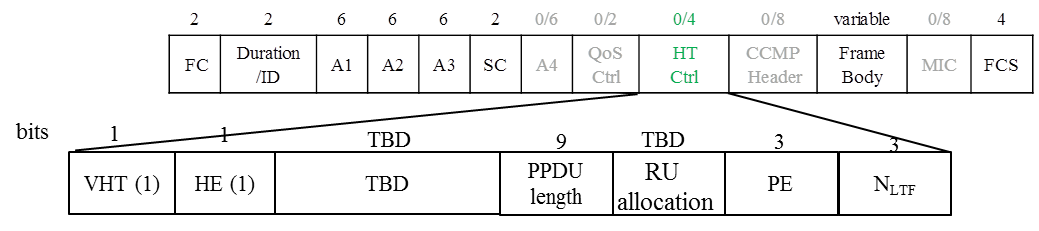 Y/N/A: 9/23/25SP fails1314 I/Q Imbalance Impact to TGax OFDMA Uplink ReceptionSPs deferred to TGax sessionThe Chair announced the end of the MU ad hoc session at 3:30 pm.MU Adhoc Session #2IEEE 802.11 TGax, MU Ad hocNovember 2015 Dallas TGax MU Ad hoc Meeting MinutesIEEE 802.11 TGax, MU Ad hocNovember 2015 Dallas TGax MU Ad hoc Meeting MinutesIEEE 802.11 TGax, MU Ad hocNovember 2015 Dallas TGax MU Ad hoc Meeting MinutesIEEE 802.11 TGax, MU Ad hocNovember 2015 Dallas TGax MU Ad hoc Meeting MinutesIEEE 802.11 TGax, MU Ad hocNovember 2015 Dallas TGax MU Ad hoc Meeting MinutesDate:  2015-11-10Date:  2015-11-10Date:  2015-11-10Date:  2015-11-10Date:  2015-11-10Author(s):Author(s):Author(s):Author(s):Author(s):NameAffiliationAddressPhoneemailKiseon RyuLGkiseon.ryu@lge.comSigurd SchelstraeteQuantenna Communicationssigurd@quantenna.comKaushik JosiamSamsungk.josiam@samsung.com